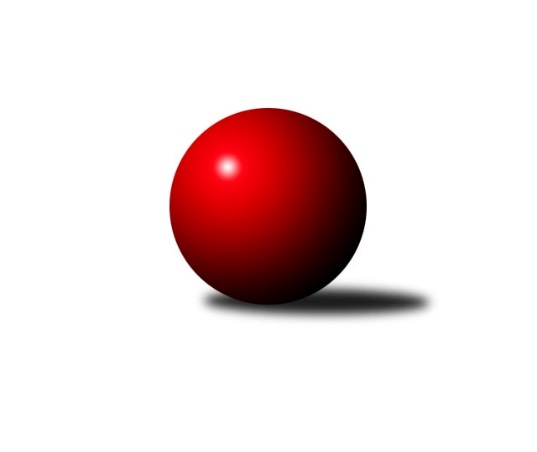 Č.13Ročník 2021/2022	22.1.2022Nejlepšího výkonu v tomto kole: 2763 dosáhlo družstvo: SKK Jeseník ˝A˝Severomoravská divize 2021/2022Výsledky 13. kolaSouhrnný přehled výsledků:TJ VOKD Poruba ˝A˝	- TJ Spartak Bílovec ˝A˝	5:3	2554:2535	8.0:4.0	22.1.TJ Sokol Sedlnice ˝A˝	- KK Šumperk A	2:6	2455:2624	4.0:8.0	22.1.TJ Odry ˝B˝	- TJ Opava ˝B˝	7:1	2657:2538	7.0:5.0	22.1.SKK Jeseník ˝A˝	- TJ Michalkovice A	7:1	2763:2661	8.0:4.0	22.1.TJ Horní Benešov ˝D˝	- SKK Ostrava ˝A˝	6:2	2596:2537	9.0:3.0	22.1.HKK Olomouc ˝B˝	- TJ Sokol Bohumín ˝B˝	3:5	2621:2657	5.5:6.5	22.1.Tabulka družstev:	1.	SKK Jeseník ˝A˝	13	10	1	2	65.5 : 38.5 	93.5 : 62.5 	 2619	21	2.	KK Šumperk A	13	9	1	3	67.0 : 37.0 	98.5 : 57.5 	 2674	19	3.	TJ Spartak Bílovec ˝A˝	13	8	1	4	66.0 : 38.0 	92.5 : 63.5 	 2639	17	4.	SKK Ostrava ˝A˝	13	8	1	4	62.5 : 41.5 	81.0 : 75.0 	 2547	17	5.	TJ Horní Benešov ˝D˝	13	7	0	6	55.0 : 49.0 	83.5 : 72.5 	 2457	14	6.	TJ Sokol Sedlnice ˝A˝	13	5	1	7	48.5 : 55.5 	78.0 : 78.0 	 2519	11	7.	TJ VOKD Poruba ˝A˝	13	5	1	7	42.0 : 62.0 	66.5 : 89.5 	 2512	11	8.	HKK Olomouc ˝B˝	13	5	0	8	49.0 : 55.0 	77.5 : 78.5 	 2512	10	9.	TJ Sokol Bohumín ˝B˝	13	5	0	8	41.5 : 62.5 	63.5 : 92.5 	 2531	10	10.	TJ Michalkovice A	13	5	0	8	41.0 : 63.0 	66.5 : 89.5 	 2525	10	11.	TJ Odry ˝B˝	13	4	0	9	47.5 : 56.5 	71.0 : 85.0 	 2532	8	12.	TJ Opava ˝B˝	13	4	0	9	38.5 : 65.5 	64.0 : 92.0 	 2530	8Podrobné výsledky kola:	 TJ VOKD Poruba ˝A˝	2554	5:3	2535	TJ Spartak Bílovec ˝A˝	Jiří Kratoš	 	 227 	 219 		446 	 2:0 	 414 	 	210 	 204		Tomáš Binar	Rostislav Bareš	 	 221 	 178 		399 	 1:1 	 430 	 	213 	 217		Petr Číž	Jáchym Kratoš	 	 208 	 214 		422 	 0:2 	 461 	 	226 	 235		Michal Kudela	David Stareček	 	 225 	 193 		418 	 2:0 	 390 	 	198 	 192		Antonín Fabík	Michal Bezruč	 	 222 	 197 		419 	 1:1 	 420 	 	237 	 183		Milan Zezulka	Lukáš Trojek	 	 226 	 224 		450 	 2:0 	 420 	 	203 	 217		David Binarrozhodčí:  Vedoucí družstevNejlepší výkon utkání: 461 - Michal Kudela	 TJ Sokol Sedlnice ˝A˝	2455	2:6	2624	KK Šumperk A	Michaela Tobolová	 	 203 	 208 		411 	 1:1 	 428 	 	199 	 229		Pavel Heinisch	Petr Kowalczyk	 	 164 	 209 		373 	 0:2 	 479 	 	234 	 245		Jaroslav Vymazal	Miroslav Mikulský	 	 208 	 240 		448 	 1:1 	 441 	 	219 	 222		Rostislav Biolek	Adam Chvostek	 	 187 	 191 		378 	 0:2 	 447 	 	214 	 233		František Habrman	Ladislav Petr	 	 242 	 208 		450 	 2:0 	 410 	 	204 	 206		Jaromír Rabenseifner	Milan Janyška	 	 197 	 198 		395 	 0:2 	 419 	 	199 	 220		Gustav Vojtekrozhodčí:  Vedoucí družstevNejlepší výkon utkání: 479 - Jaroslav Vymazal	 TJ Odry ˝B˝	2657	7:1	2538	TJ Opava ˝B˝	Stanislav Ovšák	 	 237 	 213 		450 	 1:1 	 444 	 	217 	 227		Zdeněk Chlopčík	Jana Frydrychová	 	 199 	 242 		441 	 1:1 	 412 	 	207 	 205		Jan Strnadel	Daniel Malina	 	 224 	 229 		453 	 2:0 	 391 	 	185 	 206		Rudolf Haim	Jan Kučák	 	 232 	 211 		443 	 1:1 	 424 	 	233 	 191		Pavel Martinec	Ondřej Gajdičiar	 	 236 	 214 		450 	 1:1 	 428 	 	212 	 216		Aleš Fischer	Vojtěch Rozkopal	 	 212 	 208 		420 	 1:1 	 439 	 	204 	 235		Svatopluk Křížrozhodčí: vedoucí družstevNejlepší výkon utkání: 453 - Daniel Malina	 SKK Jeseník ˝A˝	2763	7:1	2661	TJ Michalkovice A	Michal Smejkal	 	 255 	 198 		453 	 1:1 	 436 	 	233 	 203		Jiří Řepecký	Pavel Hannig	 	 231 	 238 		469 	 2:0 	 446 	 	218 	 228		Martin Ščerba	Jiří Fárek	 	 225 	 239 		464 	 1:1 	 453 	 	232 	 221		Daniel Dudek	Petra Rosypalová	 	 234 	 212 		446 	 1:1 	 429 	 	206 	 223		Petr Řepecký	Jaromíra Smejkalová	 	 227 	 233 		460 	 2:0 	 416 	 	222 	 194		Josef Jurášek	Václav Smejkal	 	 247 	 224 		471 	 1:1 	 481 	 	230 	 251		Petr Řepeckýrozhodčí:  Vedoucí družstevNejlepší výkon utkání: 481 - Petr Řepecký	 TJ Horní Benešov ˝D˝	2596	6:2	2537	SKK Ostrava ˝A˝	Michal Blažek	 	 226 	 232 		458 	 2:0 	 420 	 	217 	 203		Miroslav Složil	Martin Švrčina	 	 202 	 218 		420 	 2:0 	 389 	 	189 	 200		Jan Pavlosek	Jaromír Hendrych	 	 199 	 219 		418 	 1:1 	 440 	 	227 	 213		Michal Blinka	David Láčík *1	 	 195 	 178 		373 	 0:2 	 452 	 	246 	 206		Jiří Trnka	Petr Rak	 	 228 	 249 		477 	 2:0 	 431 	 	214 	 217		Vladimír Korta	Zdeněk Smrža	 	 232 	 218 		450 	 2:0 	 405 	 	196 	 209		Radek Foltýnrozhodčí:  Vedoucí družstevstřídání: *1 od 51. hodu Zdeněk ŽandaNejlepší výkon utkání: 477 - Petr Rak	 HKK Olomouc ˝B˝	2621	3:5	2657	TJ Sokol Bohumín ˝B˝	Radek Hejtman	 	 239 	 216 		455 	 1:1 	 424 	 	179 	 245		René Světlík *1	Leopold Jašek	 	 222 	 193 		415 	 1:1 	 399 	 	198 	 201		Martina Honlová	Miroslav Machalíček	 	 186 	 222 		408 	 0:2 	 491 	 	249 	 242		Dalibor Hamrozy	Radek Malíšek	 	 204 	 217 		421 	 1:1 	 436 	 	241 	 195		Štefan Dendis	Josef Šrámek	 	 245 	 231 		476 	 1.5:0.5 	 449 	 	218 	 231		Lada Péli	Milan Sekanina	 	 231 	 215 		446 	 1:1 	 458 	 	244 	 214		Fridrich Pélirozhodčí: Milan Sekaninastřídání: *1 od 28. hodu Jozef KuzmaNejlepší výkon utkání: 491 - Dalibor HamrozyPořadí jednotlivců:	jméno hráče	družstvo	celkem	plné	dorážka	chyby	poměr kuž.	Maximum	1.	Michal Smejkal 	SKK Jeseník ˝A˝	459.98	301.9	158.1	3.6	7/7	(499)	2.	Václav Smejkal 	SKK Jeseník ˝A˝	453.27	303.9	149.4	5.6	5/7	(509)	3.	Tomáš Binar 	TJ Spartak Bílovec ˝A˝	453.02	304.9	148.1	3.0	7/8	(509)	4.	Pavel Heinisch 	KK Šumperk A	451.04	307.3	143.8	5.0	8/8	(489)	5.	František Habrman 	KK Šumperk A	450.47	310.8	139.6	8.4	6/8	(495)	6.	Jiří Kratoš 	TJ VOKD Poruba ˝A˝	450.22	300.9	149.3	3.4	7/7	(501)	7.	Lada Péli 	TJ Sokol Bohumín ˝B˝	449.28	303.7	145.6	3.8	8/8	(477)	8.	Petr Číž 	TJ Spartak Bílovec ˝A˝	448.34	311.0	137.3	4.6	7/8	(471)	9.	Jaromír Rabenseifner 	KK Šumperk A	448.33	307.3	141.1	4.6	8/8	(529)	10.	Rostislav Biolek 	KK Šumperk A	445.34	303.9	141.4	4.9	7/8	(500)	11.	Milan Janyška 	TJ Sokol Sedlnice ˝A˝	444.20	291.9	152.3	3.7	7/7	(472)	12.	David Binar 	TJ Spartak Bílovec ˝A˝	443.40	295.6	147.8	3.7	7/8	(470)	13.	Dalibor Hamrozy 	TJ Sokol Bohumín ˝B˝	443.28	309.4	133.8	4.8	6/8	(491)	14.	Gustav Vojtek 	KK Šumperk A	442.27	303.9	138.4	4.4	8/8	(483)	15.	Ladislav Petr 	TJ Sokol Sedlnice ˝A˝	442.14	298.7	143.5	6.5	6/7	(492)	16.	Pavel Hannig 	SKK Jeseník ˝A˝	440.46	311.4	129.0	6.8	6/7	(469)	17.	Michal Kudela 	TJ Spartak Bílovec ˝A˝	440.38	296.3	144.0	3.8	8/8	(471)	18.	Jiří Trnka 	SKK Ostrava ˝A˝	439.33	297.7	141.6	4.0	8/8	(455)	19.	Milan Zezulka 	TJ Spartak Bílovec ˝A˝	438.53	306.1	132.4	4.9	6/8	(499)	20.	Vojtěch Rozkopal 	TJ Odry ˝B˝	436.20	294.3	141.9	6.6	6/7	(516)	21.	Lukáš Dadák 	HKK Olomouc ˝B˝	436.20	297.5	138.7	4.8	5/7	(487)	22.	Miroslav Smrčka 	KK Šumperk A	434.50	304.8	129.7	8.3	6/8	(461)	23.	Jiří Fárek 	SKK Jeseník ˝A˝	432.52	297.0	135.5	5.5	6/7	(464)	24.	Michal Blažek 	TJ Horní Benešov ˝D˝	431.27	296.1	135.2	6.6	7/7	(482)	25.	Jiří Madecký 	TJ Odry ˝B˝	430.76	300.8	130.0	8.2	5/7	(467)	26.	Pavel Hrabec 	TJ VOKD Poruba ˝A˝	430.33	293.1	137.3	6.9	7/7	(454)	27.	Daniel Dudek 	TJ Michalkovice A	429.93	297.1	132.8	5.4	6/8	(453)	28.	Milan Sekanina 	HKK Olomouc ˝B˝	429.84	294.4	135.5	5.2	7/7	(471)	29.	Filip Sýkora 	TJ Spartak Bílovec ˝A˝	429.17	294.6	134.6	5.4	6/8	(467)	30.	Rudolf Haim 	TJ Opava ˝B˝	429.13	291.4	137.7	7.3	8/8	(475)	31.	Miroslav Složil 	SKK Ostrava ˝A˝	428.94	293.9	135.0	5.4	7/8	(452)	32.	Stanislav Ovšák 	TJ Odry ˝B˝	428.67	293.7	135.0	6.1	7/7	(459)	33.	Michal Blinka 	SKK Ostrava ˝A˝	427.29	299.5	127.8	8.3	8/8	(449)	34.	Josef Linhart 	TJ Michalkovice A	427.27	297.2	130.1	7.2	6/8	(447)	35.	Michal Bezruč 	TJ VOKD Poruba ˝A˝	427.25	294.4	132.8	5.5	6/7	(448)	36.	Martin Ščerba 	TJ Michalkovice A	426.78	295.9	130.9	8.8	6/8	(455)	37.	Petr Rak 	TJ Horní Benešov ˝D˝	425.73	295.1	130.7	7.0	7/7	(477)	38.	Pavel Martinec 	TJ Opava ˝B˝	425.28	298.2	127.1	6.4	8/8	(463)	39.	Libor Krajčí 	TJ Sokol Bohumín ˝B˝	424.83	292.9	131.9	8.3	7/8	(452)	40.	Aleš Fischer 	TJ Opava ˝B˝	424.48	293.3	131.2	6.4	7/8	(456)	41.	Zdeněk Chlopčík 	TJ Opava ˝B˝	423.81	292.4	131.4	8.3	6/8	(453)	42.	Karel Šnajdárek 	TJ Odry ˝B˝	422.54	295.6	126.9	6.5	6/7	(449)	43.	Miroslav Pytel 	SKK Ostrava ˝A˝	421.75	289.8	131.9	7.1	6/8	(438)	44.	Josef Šrámek 	HKK Olomouc ˝B˝	420.67	290.3	130.4	5.5	7/7	(476)	45.	Jana Frydrychová 	TJ Odry ˝B˝	419.92	293.6	126.3	7.1	6/7	(498)	46.	Radek Foltýn 	SKK Ostrava ˝A˝	419.54	294.1	125.5	8.3	7/8	(460)	47.	Jan Stuchlík 	TJ Sokol Sedlnice ˝A˝	419.17	290.5	128.7	8.0	6/7	(438)	48.	Leopold Jašek 	HKK Olomouc ˝B˝	417.59	291.4	126.2	7.4	7/7	(465)	49.	Rostislav Kletenský 	TJ Sokol Sedlnice ˝A˝	417.37	285.0	132.4	6.7	7/7	(453)	50.	Antonín Fabík 	TJ Spartak Bílovec ˝A˝	417.14	286.0	131.2	8.9	7/8	(448)	51.	Jaromíra Smejkalová 	SKK Jeseník ˝A˝	416.51	296.7	119.8	8.0	7/7	(460)	52.	Dušan Říha 	HKK Olomouc ˝B˝	416.36	289.8	126.6	7.2	6/7	(471)	53.	Jiří Řepecký 	TJ Michalkovice A	416.33	295.0	121.4	8.4	8/8	(450)	54.	Ondřej Gajdičiar 	TJ Odry ˝B˝	415.19	289.2	126.0	6.5	6/7	(465)	55.	Lukáš Trojek 	TJ VOKD Poruba ˝A˝	415.14	293.9	121.3	7.0	6/7	(450)	56.	David Láčík 	TJ Horní Benešov ˝D˝	412.60	288.2	124.5	9.7	5/7	(442)	57.	Josef Jurášek 	TJ Michalkovice A	412.49	287.1	125.4	7.7	7/8	(447)	58.	Jaromír Hendrych 	TJ Horní Benešov ˝D˝	408.82	290.4	118.4	9.2	7/7	(473)	59.	Jan Kučák 	TJ Odry ˝B˝	408.10	288.9	119.2	7.3	5/7	(443)	60.	Zdeněk Smrža 	TJ Horní Benešov ˝D˝	407.57	281.9	125.7	7.7	6/7	(457)	61.	Jan Strnadel 	TJ Opava ˝B˝	406.56	288.3	118.3	9.0	8/8	(437)	62.	Martin Švrčina 	TJ Horní Benešov ˝D˝	406.00	288.2	117.8	10.0	6/7	(465)	63.	Petr Řepecký 	TJ Michalkovice A	405.38	296.2	109.2	12.8	8/8	(430)	64.	Radek Malíšek 	HKK Olomouc ˝B˝	404.55	290.4	114.2	10.4	7/7	(450)	65.	Jáchym Kratoš 	TJ VOKD Poruba ˝A˝	404.05	287.0	117.1	10.9	6/7	(441)	66.	Jan Pavlosek 	SKK Ostrava ˝A˝	403.06	281.8	121.3	6.6	6/8	(439)	67.	Michaela Tobolová 	TJ Sokol Sedlnice ˝A˝	401.22	280.1	121.1	7.1	7/7	(428)	68.	René Světlík 	TJ Sokol Bohumín ˝B˝	396.44	289.9	106.5	9.7	6/8	(416)	69.	Martin Skopal 	TJ VOKD Poruba ˝A˝	382.89	272.4	110.5	12.9	7/7	(439)		Jaroslav Vymazal 	KK Šumperk A	473.17	305.2	168.0	2.7	3/8	(485)		Vladimír Štacha 	TJ Spartak Bílovec ˝A˝	456.75	309.0	147.8	5.0	2/8	(469)		Svatopluk Kříž 	TJ Opava ˝B˝	447.80	301.9	145.9	5.0	5/8	(491)		Miroslav Vala 	SKK Jeseník ˝A˝	446.42	298.4	148.0	7.5	4/7	(496)		Petra Rosypalová 	SKK Jeseník ˝A˝	441.67	310.0	131.7	6.8	2/7	(472)		Fridrich Péli 	TJ Sokol Bohumín ˝B˝	441.00	302.5	138.5	3.5	2/8	(458)		Radek Hejtman 	HKK Olomouc ˝B˝	437.50	294.8	142.7	5.7	3/7	(455)		Jozef Kuzma 	TJ Sokol Bohumín ˝B˝	435.00	289.0	146.0	5.0	2/8	(451)		Michal Zych 	TJ Sokol Bohumín ˝B˝	434.63	301.5	133.1	6.4	4/8	(459)		Miroslav Mikulský 	TJ Sokol Sedlnice ˝A˝	433.86	307.0	126.9	8.6	4/7	(451)		Jaroslav Sedlář 	KK Šumperk A	433.33	308.0	125.3	6.3	3/8	(445)		David Stareček 	TJ VOKD Poruba ˝A˝	432.00	295.0	137.0	9.0	2/7	(446)		Petra Rosypalová 	SKK Jeseník ˝A˝	431.83	295.3	136.5	9.2	3/7	(453)		Jan Ščerba 	TJ Michalkovice A	431.00	283.0	148.0	6.0	1/8	(431)		Petr Řepecký 	TJ Michalkovice A	431.00	300.5	130.5	5.8	5/8	(481)		Milan Vymazal 	KK Šumperk A	430.00	315.0	115.0	9.0	1/8	(430)		Vladimír Korta 	SKK Ostrava ˝A˝	429.00	295.4	133.6	5.4	5/8	(449)		Petr Šulák 	SKK Jeseník ˝A˝	427.00	296.0	131.0	5.0	1/7	(427)		René Kaňák 	KK Šumperk A	426.00	298.0	128.0	8.0	1/8	(426)		Michal Svoboda 	HKK Olomouc ˝B˝	426.00	306.0	120.0	13.0	1/7	(426)		Daniel Malina 	TJ Odry ˝B˝	422.17	296.2	126.0	8.3	2/7	(453)		Rostislav Cundrla 	SKK Jeseník ˝A˝	421.33	295.2	126.1	6.8	3/7	(466)		Hana Zaškolná 	TJ Sokol Bohumín ˝B˝	420.00	290.0	130.0	6.5	2/8	(444)		Libor Pšenica 	TJ Michalkovice A	417.50	303.0	114.5	7.0	2/8	(441)		Radim Bezruč 	TJ VOKD Poruba ˝A˝	416.00	292.0	124.0	11.0	1/7	(416)		Jiří Koloděj 	SKK Ostrava ˝A˝	415.50	286.0	129.5	5.3	2/8	(440)		Rostislav Bareš 	TJ VOKD Poruba ˝A˝	415.00	288.0	127.0	15.0	2/7	(431)		Břetislav Mrkvica 	TJ Opava ˝B˝	413.00	295.2	117.8	8.1	4/8	(455)		Veronika Ovšáková 	TJ Odry ˝B˝	411.75	273.5	138.3	4.0	2/7	(422)		Štefan Dendis 	TJ Sokol Bohumín ˝B˝	408.20	288.1	120.1	10.0	5/8	(454)		Miroslav Machalíček 	HKK Olomouc ˝B˝	408.00	296.0	112.0	16.0	1/7	(408)		Mariusz Gierczak 	TJ Opava ˝B˝	404.42	283.4	121.0	9.4	4/8	(444)		Alena Kopecká 	HKK Olomouc ˝B˝	404.00	289.0	115.0	10.0	1/7	(404)		Zdeněk Žanda 	TJ Horní Benešov ˝D˝	402.00	290.0	112.0	8.0	1/7	(402)		Adam Chvostek 	TJ Sokol Sedlnice ˝A˝	401.25	294.3	107.0	10.8	2/7	(415)		Jana Fousková 	SKK Jeseník ˝A˝	401.00	284.0	117.0	7.0	1/7	(401)		Jan Frydrych 	TJ Odry ˝B˝	399.00	272.0	127.0	6.0	1/7	(399)		Pavel Plaček 	TJ Sokol Bohumín ˝B˝	399.00	301.0	98.0	10.0	1/8	(399)		Alfréd Hermann 	TJ Sokol Bohumín ˝B˝	397.00	279.5	117.5	9.0	2/8	(400)		Renáta Janyšková 	TJ Sokol Sedlnice ˝A˝	393.33	283.7	109.7	7.3	3/7	(422)		Martina Honlová 	TJ Sokol Bohumín ˝B˝	390.44	274.3	116.1	10.6	3/8	(427)		Tomáš Polášek 	SKK Ostrava ˝A˝	387.50	262.0	125.5	4.5	1/8	(394)		Jiří Adamus 	TJ VOKD Poruba ˝A˝	387.00	290.0	97.0	17.0	1/7	(387)		Václav Kladiva 	TJ Sokol Bohumín ˝B˝	386.00	289.0	97.0	26.0	1/8	(386)		Lubomír Richter 	TJ Sokol Bohumín ˝B˝	385.00	275.5	109.5	8.0	2/8	(396)		Petr Kowalczyk 	TJ Sokol Sedlnice ˝A˝	383.00	274.5	108.5	13.2	2/7	(388)		Jaroslav Hrabuška 	TJ VOKD Poruba ˝A˝	374.00	269.0	105.0	13.0	1/7	(374)		David Juřica 	TJ Sokol Sedlnice ˝A˝	366.00	263.0	103.0	10.0	1/7	(366)		Marie Říhová 	HKK Olomouc ˝B˝	357.00	256.0	101.0	12.0	2/7	(368)		Pavla Hendrychová 	TJ Horní Benešov ˝D˝	353.33	262.0	91.3	16.7	3/7	(360)Sportovně technické informace:Starty náhradníků:registrační číslo	jméno a příjmení 	datum startu 	družstvo	číslo startu23926	Petra Rosypalová	22.01.2022	SKK Jeseník ˝A˝	1x10769	Jaroslav Vymazal	22.01.2022	KK Šumperk A	2x17125	Jozef Kuzma	22.01.2022	TJ Sokol Bohumín ˝B˝	1x8770	Rostislav Bareš	22.01.2022	TJ VOKD Poruba ˝A˝	1x23225	David Stareček	22.01.2022	TJ VOKD Poruba ˝A˝	1x25271	Miroslav Machalíček	22.01.2022	HKK Olomouc ˝B˝	1x13708	Radek Hejtman	22.01.2022	HKK Olomouc ˝B˝	1x
Hráči dopsaní na soupisku:registrační číslo	jméno a příjmení 	datum startu 	družstvo	Program dalšího kola:14. kolo5.2.2022	so	9:00	TJ Spartak Bílovec ˝A˝ - TJ Sokol Sedlnice ˝A˝	5.2.2022	so	9:00	TJ Michalkovice A - TJ VOKD Poruba ˝A˝	5.2.2022	so	9:00	TJ Opava ˝B˝ - HKK Olomouc ˝B˝	5.2.2022	so	9:30	SKK Ostrava ˝A˝ - SKK Jeseník ˝A˝	5.2.2022	so	10:00	TJ Sokol Bohumín ˝B˝ - TJ Horní Benešov ˝D˝	5.2.2022	so	13:00	KK Šumperk A - TJ Odry ˝B˝	Nejlepší šestka kola - absolutněNejlepší šestka kola - absolutněNejlepší šestka kola - absolutněNejlepší šestka kola - absolutněNejlepší šestka kola - dle průměru kuželenNejlepší šestka kola - dle průměru kuželenNejlepší šestka kola - dle průměru kuželenNejlepší šestka kola - dle průměru kuželenNejlepší šestka kola - dle průměru kuželenPočetJménoNázev týmuVýkonPočetJménoNázev týmuPrůměr (%)Výkon1xDalibor HamrozyBohumín B4912xJaroslav VymazalŠumperk A113.964791xPetr ŘepeckýMichalkovice A4811xDalibor HamrozyBohumín B112.934913xJaroslav VymazalŠumperk A4793xMichal KudelaBílovec A110.744612xPetr RakHor.Beneš.D4772xPetr RakHor.Beneš.D109.744772xJosef ŠrámekOlomouc B4762xJosef ŠrámekOlomouc B109.484764xVáclav SmejkalJeseník A4711xLukáš TrojekVOKD A108.09450